Isle of ManIsle of ManIsle of ManIsle of ManJuly 2030July 2030July 2030July 2030MondayTuesdayWednesdayThursdayFridaySaturdaySunday1234567Tynwald Day8910111213141516171819202122232425262728293031NOTES: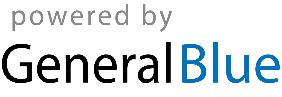 